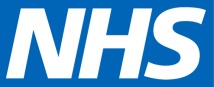 North Central LondonJoint Formulary CommitteeReferencesMedicine and IndicationPosition StatementKey points of position statementGroups / Individuals who have overseen the development of this guidance:Groups which were consulted and have given approval:File name:Version number:V1Available on:https://www.ncl-mon.nhs.uk/Disseminated to:All Trusts and CCGs in NCLEquality impact assessment:NCL Joint Formulary Committee Approval date:Review date: